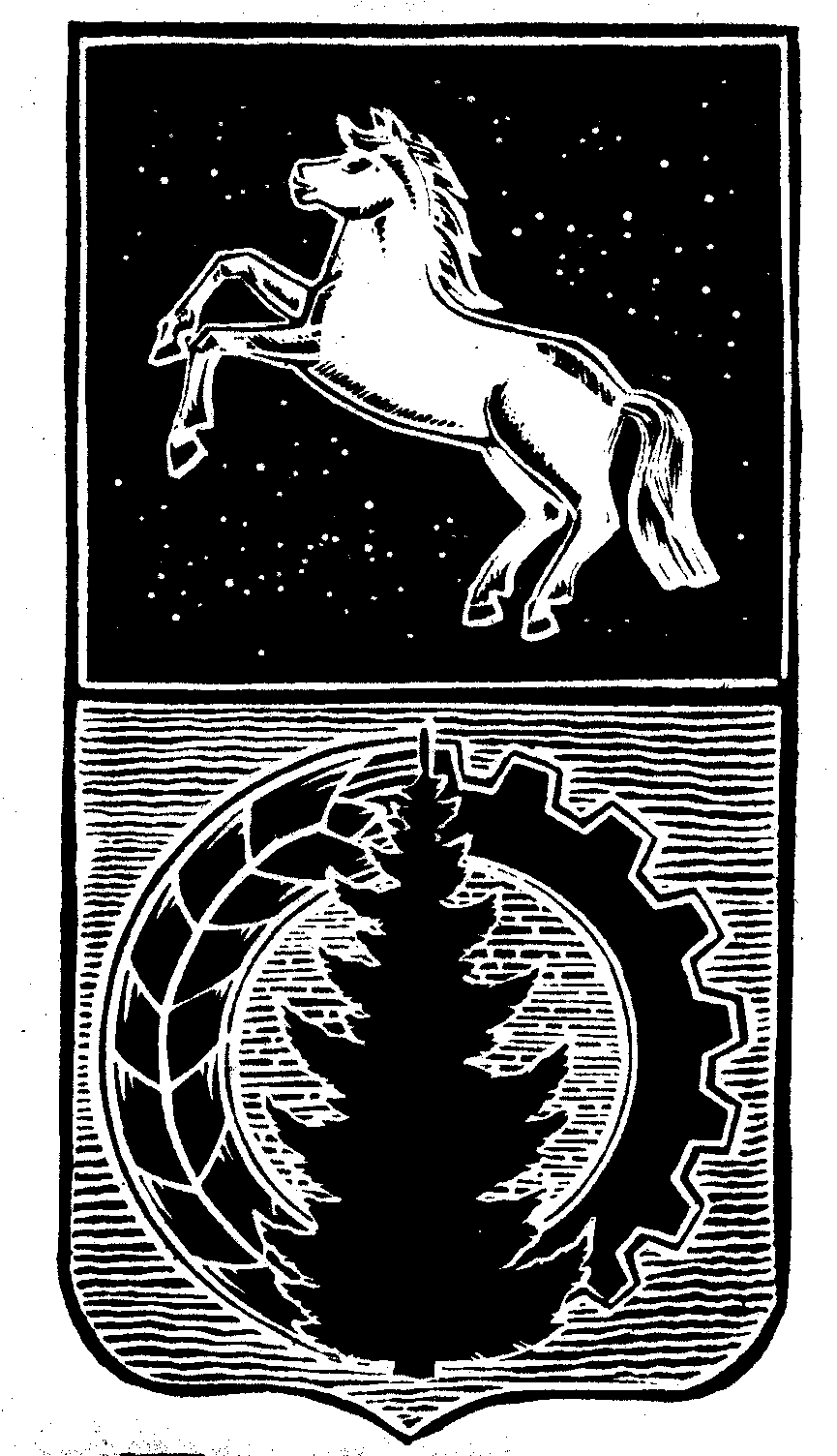 КОНТРОЛЬНО-СЧЁТНЫЙ  ОРГАНДУМЫ  АСИНОВСКОГО  РАЙОНАЗАКЛЮЧЕНИЕна проект решения Совета Асиновского городского поселения «О внесении изменений в  решение Совета Асиновского городского поселения от 27.12.2018 № 114 «О бюджете муниципального образования «Асиновское городское поселение» на 2019 год и на плановый период 2020 и 2021 годов»г. Асино							                    	                 30.12.2019 Контрольно-счетным органом Думы Асиновского района в соответствии со ст. 10 решения Думы Асиновского района от 16.12.2011г № 104 «Об утверждении Положения «О Контрольно-счетном органе Думы Асиновского района» рассмотрен представленный проект решения Совета Асиновского городского поселения «О внесении изменений в  решение Совета Асиновского городского поселения от 27.12.2018 № 114 «О бюджете муниципального образования «Асиновское городское поселение» на 2019 год и на плановый период 2020 и 2021 годов».Экспертиза проекта решения Совета Асиновского городского поселения «О внесении изменений в  решение Совета Асиновского городского поселения от 27.12.2018 № 114 «О бюджете муниципального образования «Асиновское городское поселение» на 2019 год и на плановый период 2020 и 2021 годов» проведена 30 декабря 2019 года в соответствии со статьёй 157 Бюджетного Кодекса, статьей 9 Федерального закона от 07.02.2011 № 6-ФЗ «Об общих принципах организации и деятельности контрольно – счетных органов субъектов РФ и муниципальных образований», пунктом 7 части 1 статьи 4 Положения о Контрольно-счетном органе муниципального образования «Асиновский район», утвержденного решением Думы Асиновского района от 16.12.2011 № 104, в целях определения соответствия муниципального правового акта бюджетному законодательству и на основании пункта 12.21 плана контрольных и экспертно-аналитических мероприятий Контрольно-счетного органа Думы Асиновского района на 2019 год, утвержденного распоряжением председателя Контрольно-счетного органа Думы Асиновского района от 28.12.2018 № 95, распоряжения председателя Контрольно-счетного органа  на проведение контрольного мероприятия от 30.12.2019 № 76.Должностные лица, осуществлявшие экспертизу:Аудитор Контрольно-счётного органа Думы Асиновского района Белых Т.В.Согласно представленного проекта решения, изменятся основные параметры бюджета на 2019 год:Доходы бюджета увеличатся на 1 971,1 тыс. рублей и составят 188 362,1 тыс. рублей;Расходы бюджета увеличатся на 1 858,7 тыс. рублей и составят 195 177,3 тыс. рублей;Размер дефицит бюджета снизится на 112,4 тыс. рублей и составит 6 815,2  тыс. рублей. Доходы бюджета муниципального образования «Асиновское городское поселение» на 2019 год.Изменения вносятся в доходную часть бюджета на 2019 год.Изменение структуры доходов бюджета на 2019 год приведено в таблице.							                                        Таблица 1, тыс. рублейДоходная часть бюджета предлагается увеличить за счет изменения налоговых и неналоговых доходов в сумме 143,0 тыс. рублей, в том числе:-штрафы, санкции, возмещение ущерба – 143,0 тыс. рублей;Доходную часть бюджета предлагается увеличить за счет межбюджетных трансфертов из бюджета муниципального образования «Асиновский район», на общую сумму 1 828,1 тыс. рублей, в том числе:- на фонд стимулирования в сумме 36,6 тыс. рублей;- на поддержку мер по сбалансированности местных бюджетов (дорожная деятельность) в сумме 616,9 тыс. рублей;- на исполнение судебных актов в сумме 1 636,4 тыс. рублей;- прочие безвозмездные поступления в сумме 184,2 тыс. рублей.Доходную часть бюджета предлагается уменьшить на 645,9 тыс. рублей в связи с возвратом остатков субсидий, субвенций и иных межбюджетных трансфертов, имеющих целевое назначение из бюджета городского поселения.2. Расходы бюджета муниципального образования «Асиновское городское поселение» на 2019 год.Изменения вносятся в расходную часть бюджета на 2019 год: в приложение 7 «Ведомственная структура расходов бюджета муниципального образования «Асиновское городское поселение» на 2019 год», к решению Совета Асиновского городского поселения от 27.12.2018 № 114 «О бюджете муниципального образования «Асиновское городское поселение» на 2019 год и на плановый период 2020 и 2021 годов».Изменение направлений расходов в разрезе ведомственной классификации бюджета представлено в таблице 2.                                                                                                               Таблица 2, тыс. рублейОбщая сумма расходов бюджета увеличится на 1 858,7 тыс. рублей и составит 195 177,3 тыс. рублей.А также, за счет увеличения межбюджетных трансфертов проектом решения внесены изменения:- в приложение 8 «Распределение бюджетных ассигнований по целевым статьям (муниципальной программы Асиновского городского поселения и непрограммным направлениям деятельности) и видам расходов классификации расходов бюджета муниципального образования «Асиновское городское поселение» на 2019 год» увеличен объем бюджетных ассигнований на сумму 1 858,7 тыс. рублей и составит 195 177,32 тыс. рублей.Проектом решения внесены изменения в приложение 9 «Объем межбюджетных трансфертов бюджету муниципального образования «Асиновское городское поселение» на 2019 год и плановый период 2020 и 2021 годов», на 2019 год изменен объем межбюджетных трансфертов, получаемых из других бюджетов бюджетной системы РФ с 119 623,5 тыс. рублей до 101 719,6 тыс. рублей.Дефицит бюджета муниципального образования «Асиновское городское поселение» на 2019 год.Проектом решения внесены изменения в приложение 11 «Источники финансирования дефицита бюджета  муниципального образования «Асиновское городское поселение» на 2019 год и плановый период 2020 и 2021 годов», на 2019 год дефицит бюджета составит в сумме 6 815,2 тыс. рублей. Покрытием дефицита бюджета будет являться, изменение остатков средств на счетах по учету средств бюджета.По итогам рассмотрения проекта решения Совета Асиновского городского поселения «О внесении изменений в  решение Совета Асиновского городского поселения от 27.12.2018 № 114 «О бюджете муниципального образования «Асиновское городское поселение» на 2019 год и на плановый период 2020 и 2021 годов», Контрольно-счетный орган Думы Асиновского района сообщает, что данный проект решения может быть принят в предложенной редакции.Аудитор	_______________		                              Белых Т.В. 		                                                                             		                         (подпись)		                                                       (инициалы и фамилия)Наименование статьи доходовУтверждено на 2019 годПроект решенияРезультат (+,-)Налоговые и неналоговые доходы:66 767,566 910,5+ 143,0Безвозмездные поступления119 623,5121 451,6+ 1 828,1Всего доходов:186 391,0188 362,1+ 1 971,1КодНаименование раздела расходовУтверждено на 2019 годПроект решенияРезультат (+,-)0100Общегосударственные вопросы22 925,522 611,6- 313,90400Национальная экономика58 507,758 478,6- 28,90500Жилищно-коммунальное хозяйство92 231,292 796,5+ 565,30100Социальная политика17 175,818 812,2+ 1 636,4Всего расходов:Всего расходов:193 318,6195 177,3+ 1 858,7